Sugestie i porady dla rodzicaTemat: Moja Ojczyzna- Polska Podróż po Polsce Proszę zabrać dziecko dziś w podróż po Polsce poznając nasz kraj. Na samym początku proszę z dzieckiem zrobić czapkę z papieru. Poniżej wklejam link pt: „ Jak zrobić czapkę z papieru https://www.youtube.com/watch?v=zrZMWOY_iFEMorze BałtyckieWyprawa statkiem - wizualizacja toczącej się opowieści. Rodzic  kapitan, dziecko załoga w czapkach zrobionych z gazet. Dziecko stoi  na środku pokoju – jest to pokład. Rodzic  snuje cichutko opowieść. Dziecko wykonują polecenia: (rufa, prawa burta, lewa burta, dziób – pojęcia te należy dzieciom wcześniej wyjaśnić)- „na prawą burtę” – dziecko biegnie na prawą stronę pokoju- „na lewą burtę” – dziecko biegnie na lewą stronę pokoju- „na rufę” – dzieci biegnie na koniec pokoju - „na dziób” – dzieci biegnie na początek pokojuDziecko naśladuje odgłosy: silnie wiejący wiatr. Po chwili wszystko ustaje, statek dopływa do brzegu.Po zakończonym rejsie proszę dziecku pokazać mapę ( załącznik nr1 poniżej ) i zadać mu 3 pytania :- Nad jakim morzem leży Polska ?- Czy woda w Morzu Bałtyckim jest słona czy słodka?- Jakie 2 miasta znasz leżące nad Morzem Bałtyckim ? Potrafisz je pokazać na mapie ?WarszawaJedziemy pociągiem - przy piosence „Jedzie pociąg z daleka”Proszę dziecku puścić nagranie i zatańczyć do niego (link poniżej).https://www.youtube.com/watch?v=E0mJZtUP_yY Jak już Państwo dojedziecie proszę usiąść z dzieckiem ponownie na dywanie i pokazać mu plansze z Warszawą i porozmawiać z dzieckiem o naszej stolicy, o rzece która przez nią przepływa, o zabytkach (załącznik 2 poniżej) można wesprzeć  się planszami w załącznikach (zamek królewski załącznik 3), (łazienki królewskie załącznik 4)Góry Lecimy samolotem Proszę dzieciom puścić piosenkę i zatańczyć do niej.https://www.youtube.com/watch?v=JEvAczwCSIgPo wylądowaniu proszę z dzieckiem usiąść na dywanie i poprosić go by pokazał na mapie góry (załącznik 5) Następnie proszę z dzieckiem porozmawiać o górach w Polsce. PoznańPo przejechaniu całej Polski i poznaniu wielu ciekawych i ważnych dla nas miejsc wracamy autem do domu – do Poznania przy piosence.„Jedziemy samochodem” Proszę puścić piosenkę i zatańczyć do niej ( link poniżej)https://www.youtube.com/watch?v=FpU9X2a22lMPo zatańczeniu proszę ponownie z dzieckiem usiąść na dywanie i podsumować Waszą podróż powtarzając sobie najważniejsze informacje z zajęć np. - Jak się nazywa nasz kraj ?- Nad jakim morzem leży Polska?- Jak się nazywa stolica Polski? Karty pracy cz4 str. 16-17Załączniki poniżej Załącznik nr. 1 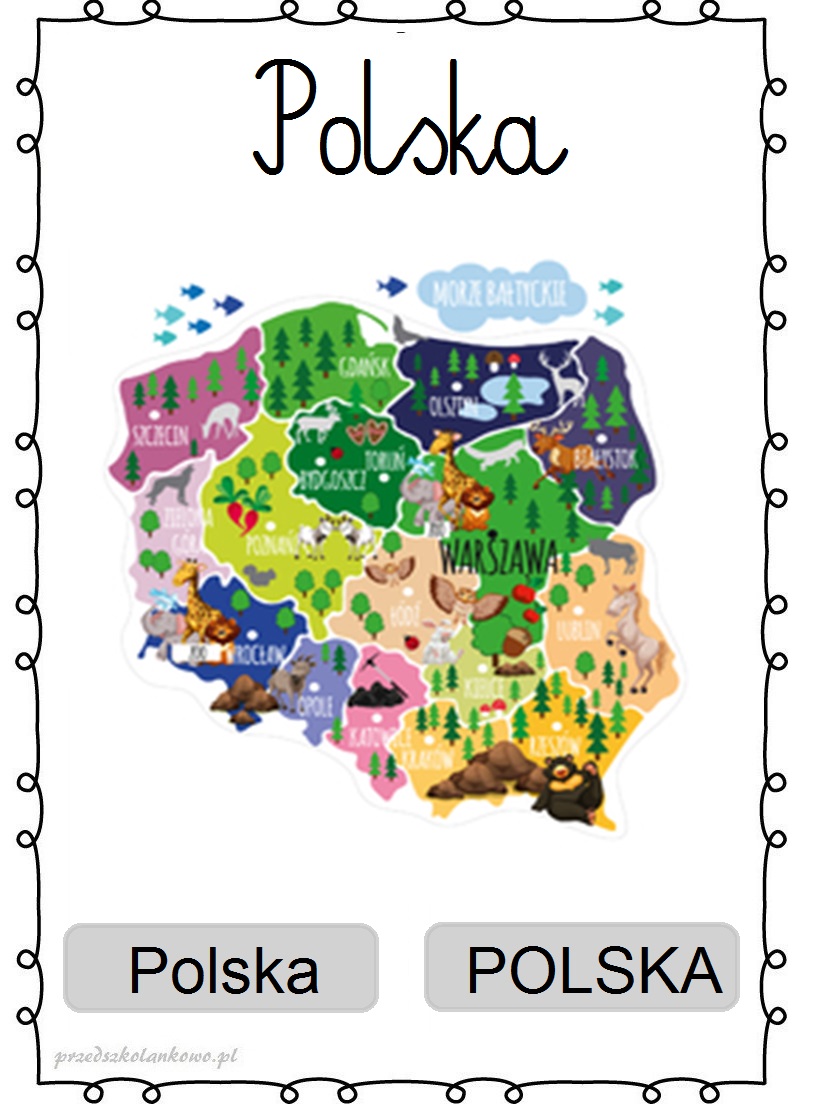 Załącznik nr. 1 c.d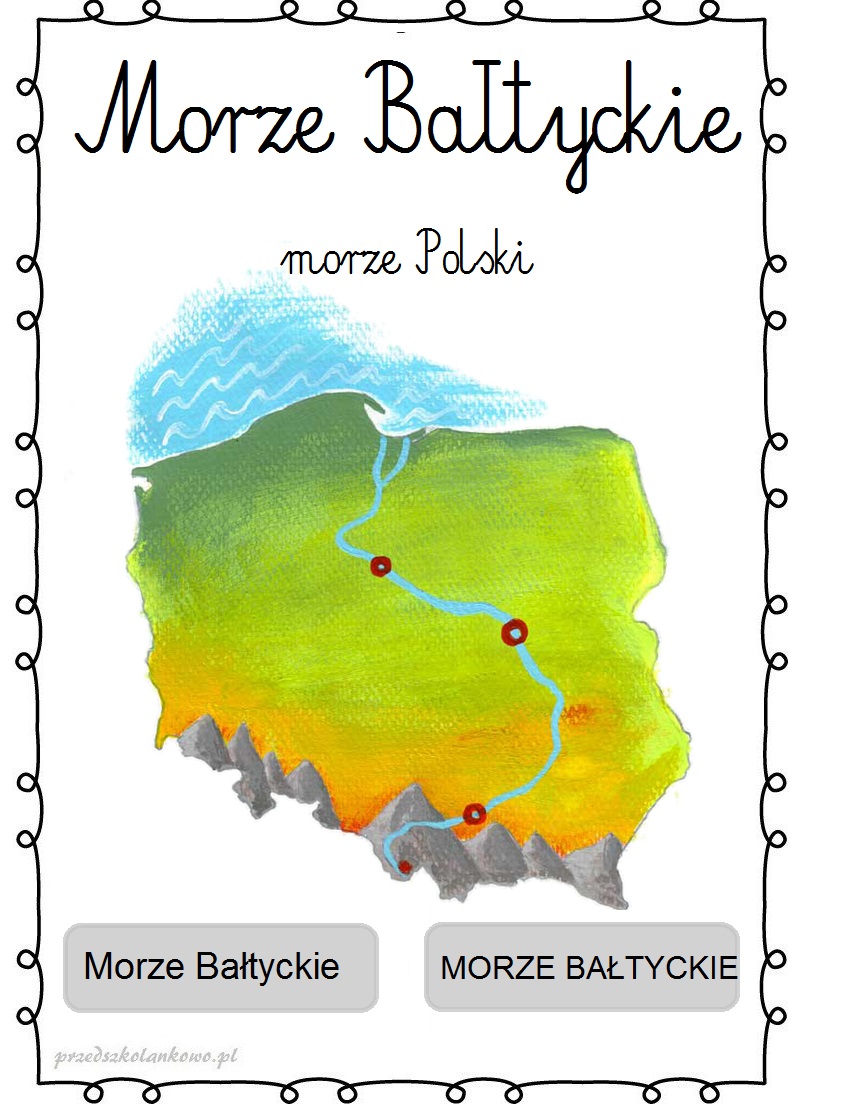 Załącznik nr 2 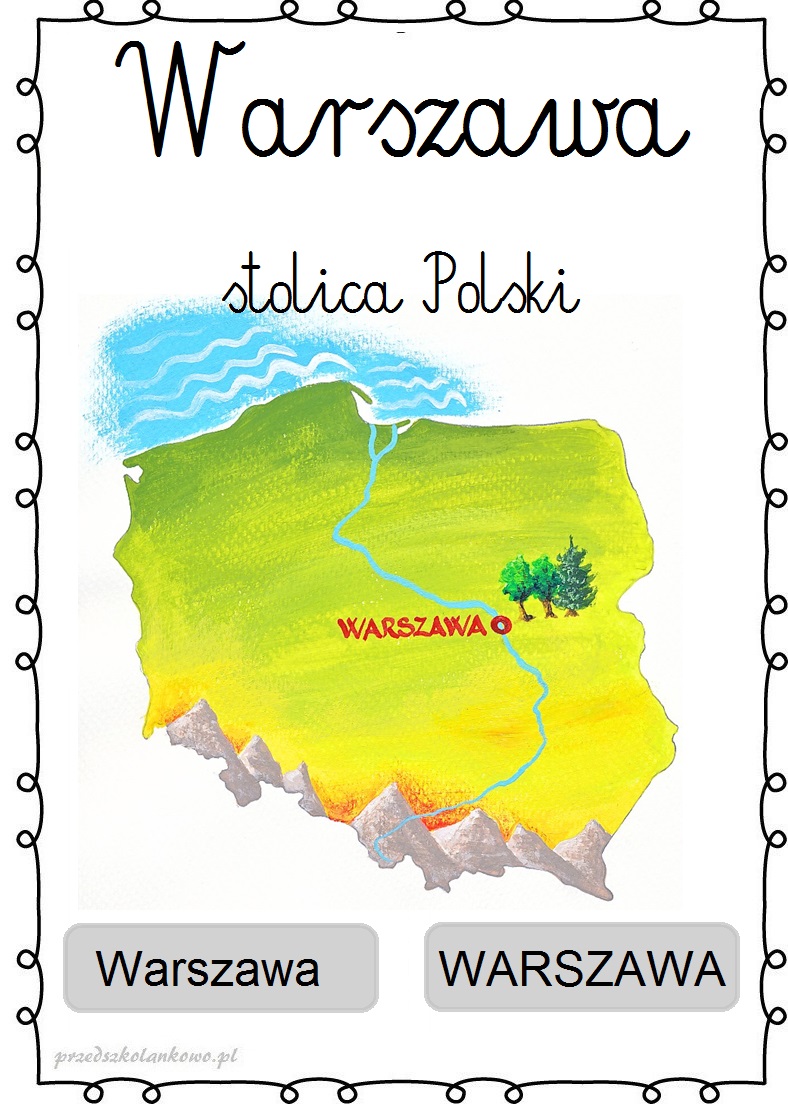 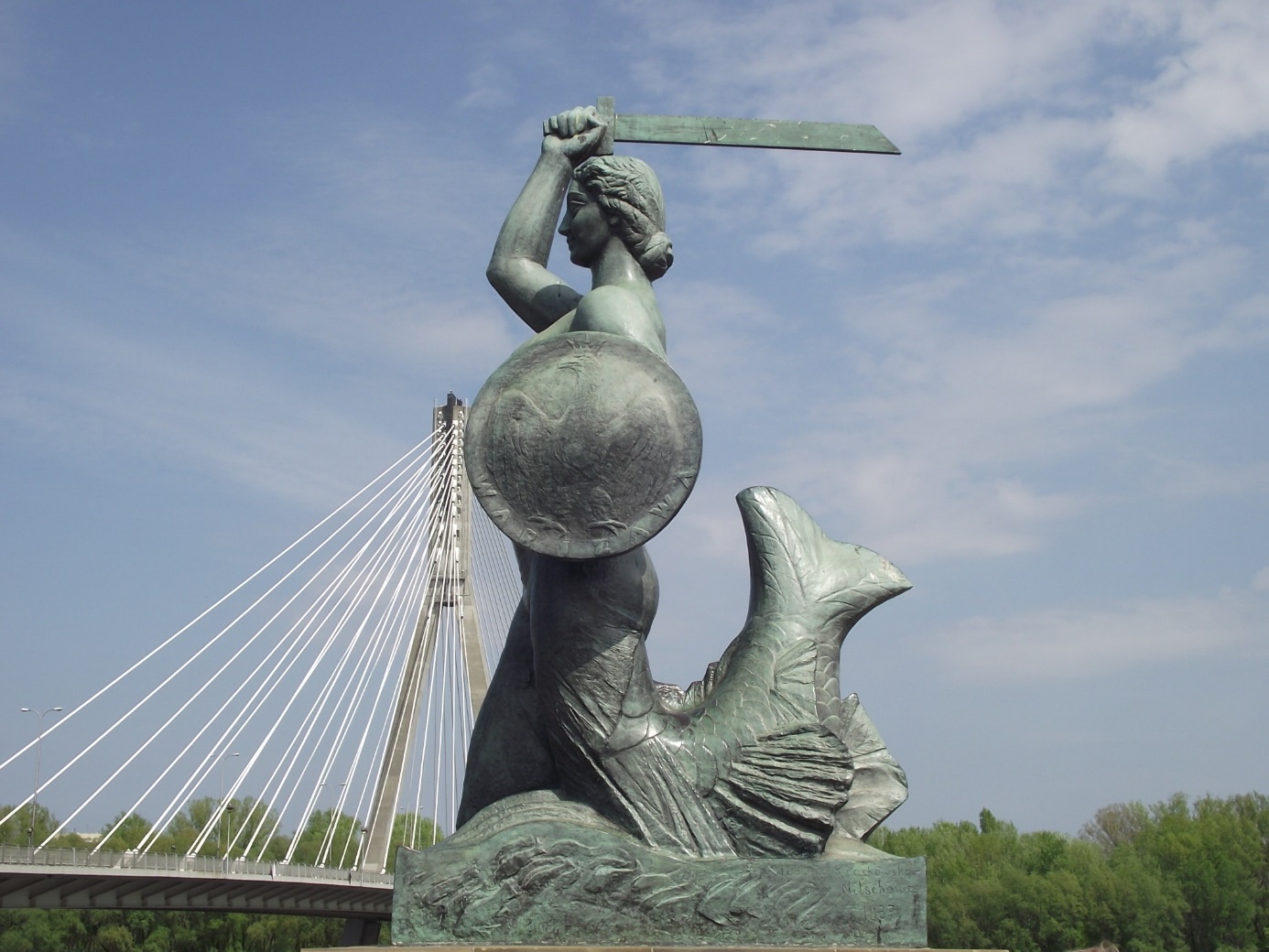 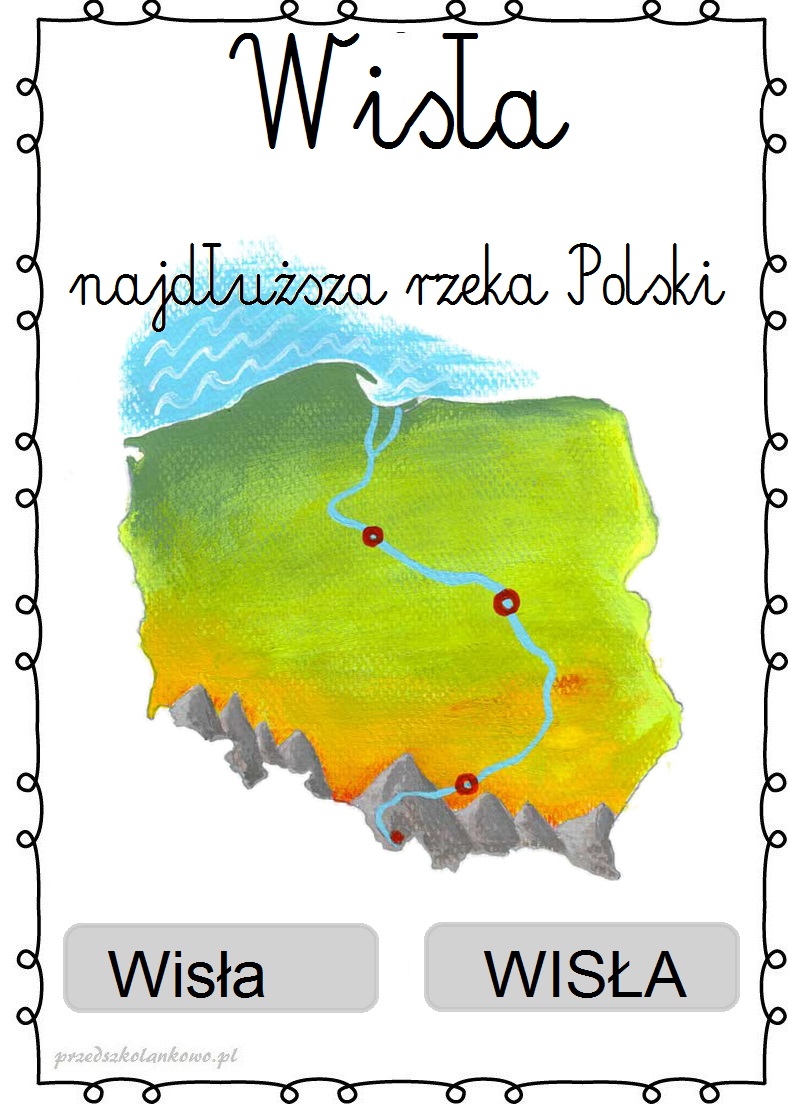 Załącznik nr. 3 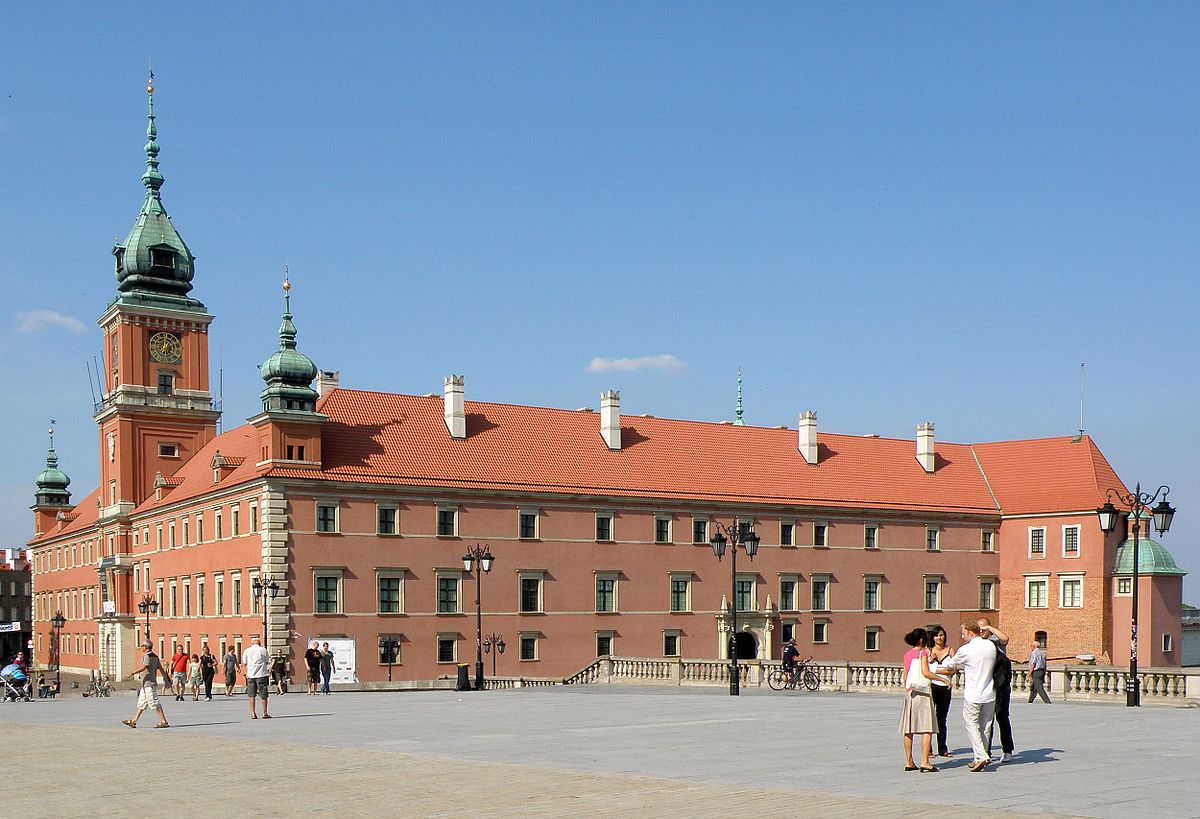 Załącznik nr. 4 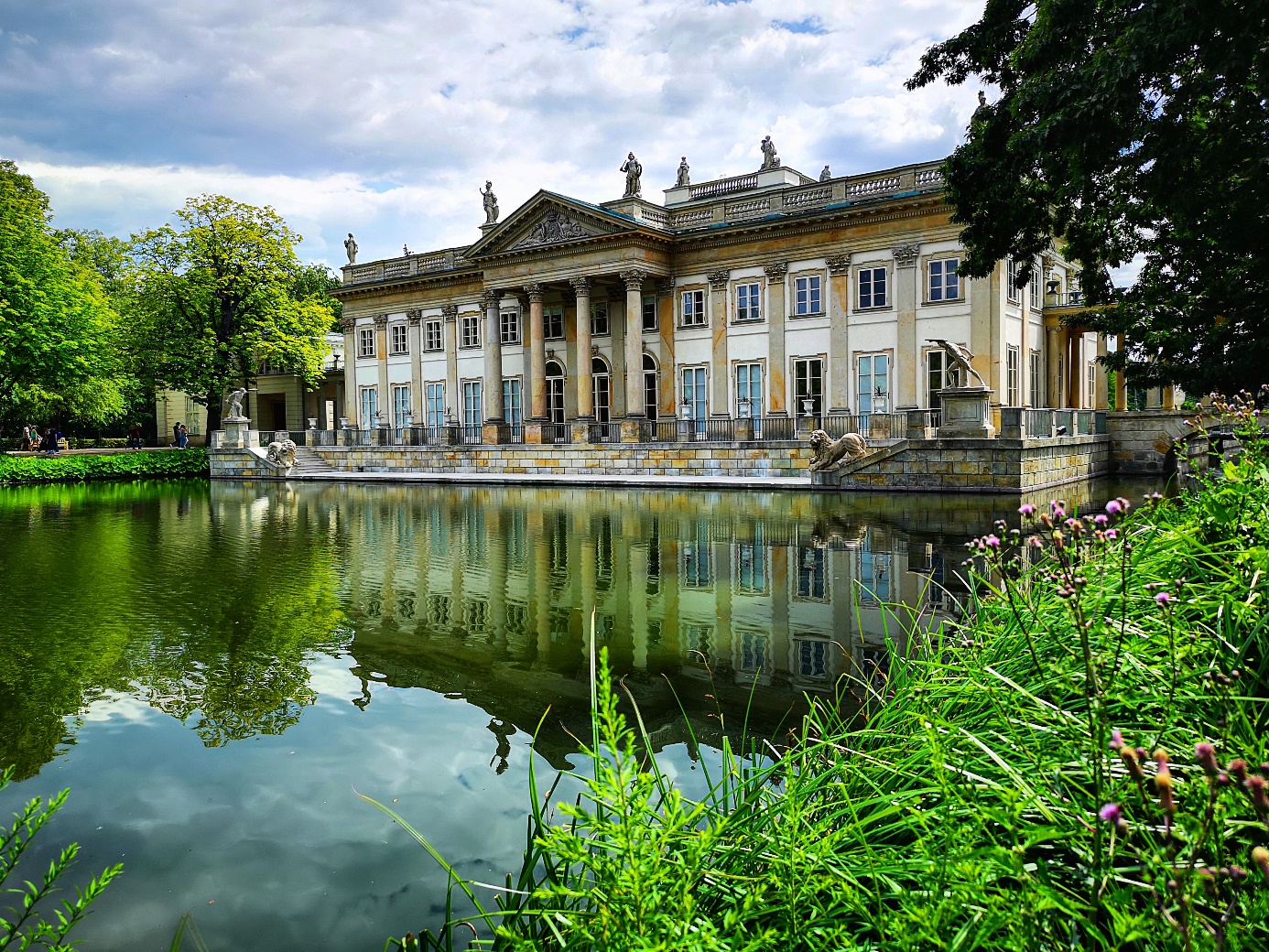 Załącznik nr. 5 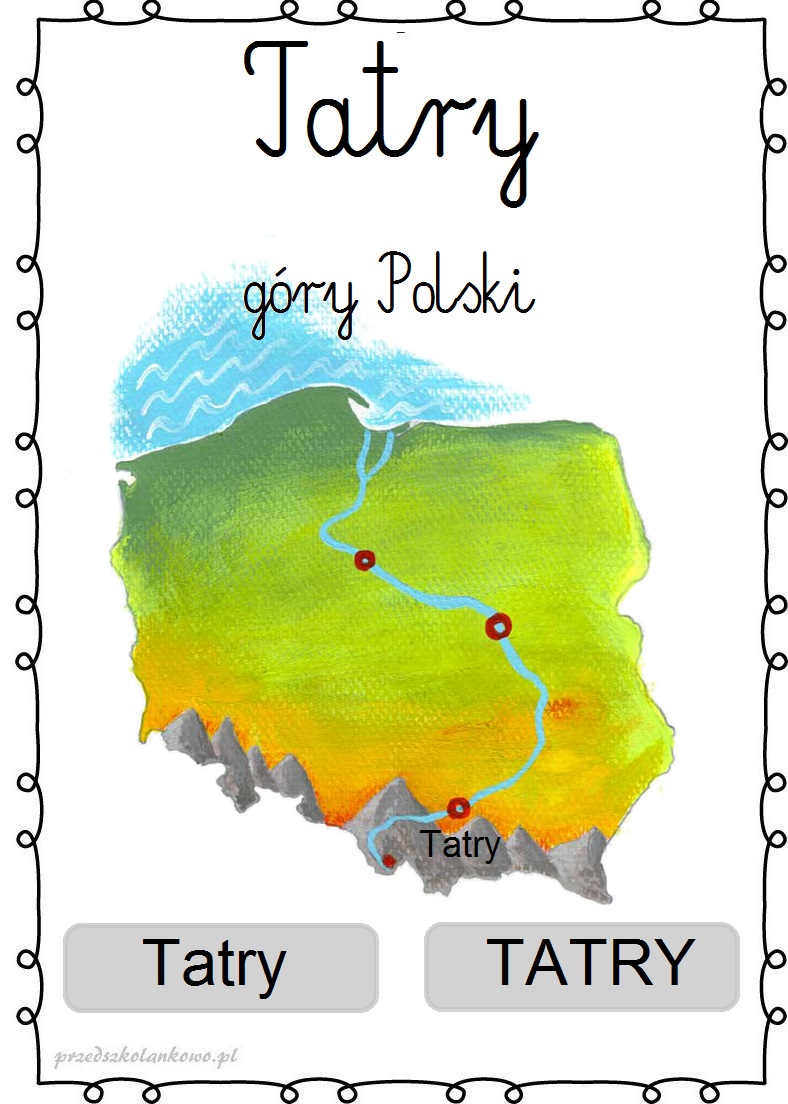 Miłej nauki i zabawy  